Deti pozbierali kvietky pre mamičku – spočítaj koľko ich našli a zapíšrovnaký počet bodiek do prázdneho štvorčeka v riadku.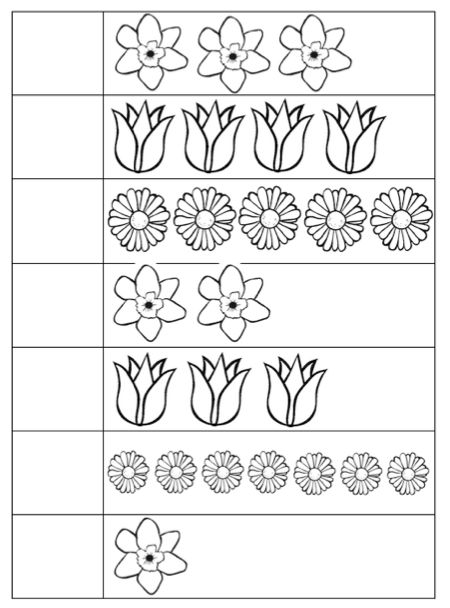 